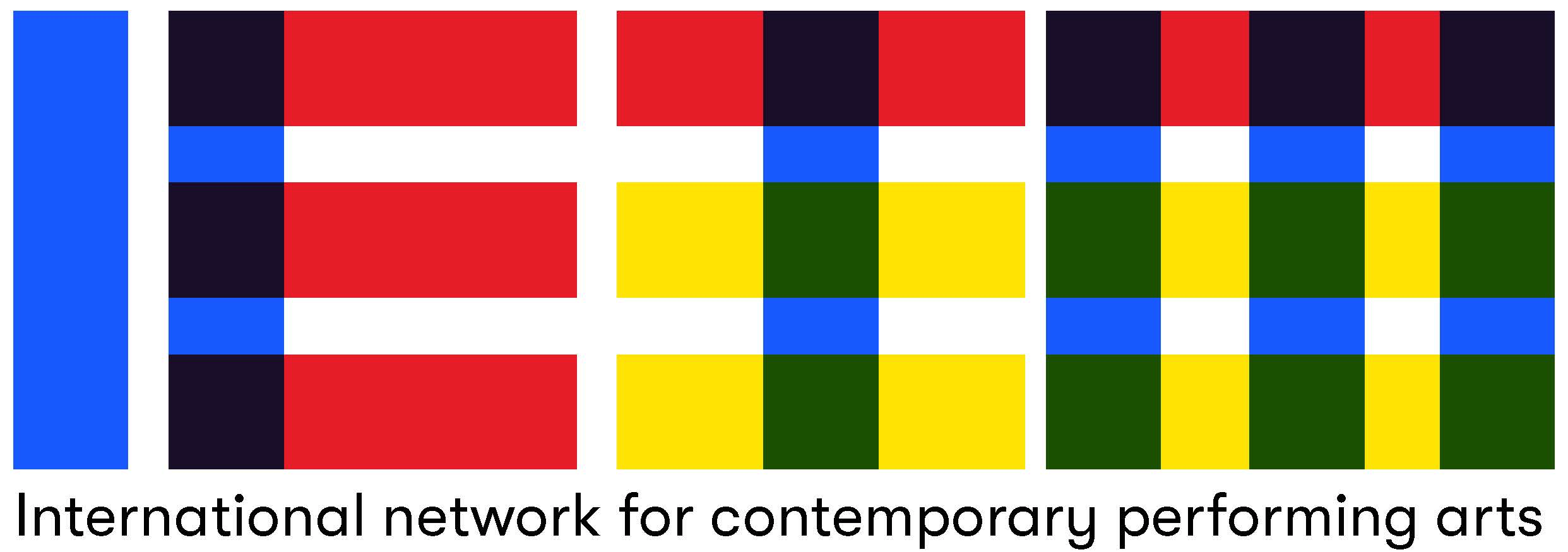 DÉCISION POUR L’ASSEMBLÉE GÉNÉRALE ORDINAIRE 2020 DE L’IETM 
PAR PROCÉDURE ÉCRITE Note to non-French-speaking people: for legal reasons, this document shall be filled and signed in French only. For reference, an English translation is available in the second part of the document, on page 4-5. The information to be filled is in yellow and the decisions to be voted are on page 3.Pour les organisations-membres (un seul formulaire de vote par organisation) :Nom de l’organisation : ………………………………………...La/Le soussigné(e) société/organisation de droit du pays suivant (…………………………….……..…) dont le siège social est établi à ………………………….……..….  (nom de la ville), représentée par (nom et prénom : ……………………………………...…,) agissant en qualité de membre effectif de l’AISBL IETM (nom public : IETM Informal European Theatre Meeting - international network for contemporary performing arts) dont le siège est établi à 1000 Bruxelles, Square Sainctelette 19,Pour les personnes-membres (indépendant.e.s) :La/le soussigné.e (nom et prénom : ……………………………….…………..……), basé.e à (………..……………………..…...) agissant en qualité de membre effectif de l’AISBL IETM (nom public : IETM Informal European Theatre Meeting - international network for contemporary performing arts) dont le siège est établi à 1000 Bruxelles, Square Sainctelette 19,confirme par les présentes les votes suivants pour les décisions écrites n° AG.201, AG.202, AG.203, AG.204, AG.205 et AG.206 qui ont été transmises le 10 juillet 2020, concernant l’approbation :1)  du procès-verbal de l’AG 2019 - AG.2012) du rapport d’activités 2019 - AG.2023) du plan d’activités 2020 - AG.203 4) des comptes financiers 2019 - AG.2045) du plan financier 2020 - AG.2056) de la proposition formulée par le Conseil d’administration concernant le renouvellement et la nomination des membres du Conseil d’administration ainsi que des conseillers de l’IETM - AG.206La confirmation des votes à l'assemblée générale doit parvenir aux membres du Conseil d'administration au plus tard à 23h59 CEST le 1er septembre 2020, par email, au format PDF, à l’adresse GA2020@ietm.org - Veuillez la signer et indiquer en objet : VOTE POUR L'ASSEMBLÉE GÉNÉRALE 2020Le ……………………....   à .......................................         SignatureNom de famille, Nom et, si nécessaire, le nom de l’organisation : ………………………………………..Votes (Veuillez insérer un X dans les cases qui correspondent à vos votes)DO NOT FILL OUT THIS PART. THE ENGLISH TRANSLATION IS FOR REFERENCE ONLY. PLEASE ONLY FILL OUT THE FRENCH PART, EVEN IF YOU ARE NOT FRENCH SPEAKING.DECISION AT THE ORDINARY GENERAL ASSEMBLY OF IETM 2020 HELD BY WRITTEN PROCEDUREFor the member-organisations (only one voting form per organisation):Name of the organisation: ……….The undersigned company/organisation incorporated under the laws of ……… (name of the country*), with its registered office located in ……., (name of the city) hereby represented by ……. (name of the person: family name and name), acting as a full member of the AISBL IETM - international network for contemporary performing arts (public name: Informal European Theatre Meeting), with registered office located at 1000 Bruxelles, Square Sainctelette 19,For the member-individuals (freelancers):The undersigned (……………………… name and family name), based in (……. name of the city) acting as a full member of the AISBL IETM - international network for contemporary performing arts (public name: Informal European Theatre Meeting), with registered office located at 1000 Bruxelles, Square Sainctelette 19,hereby confirms the following vote on the draft written decisions no. AG.201, AG.202, AG.203, AG.204, AG.205, AG.206 that were transmitted on the 10 of July 2020, regarding approval of1)  Minutes of GA 2019 AG.2012) Annual report 2019, AG.2023) Activity Plan 2020, AG.203 4) Financial account for 2019, AG.2045) Financial Plan for 2020, AG. 2056)  Proposition by board of directors of renewal and appointment of board members and advisors of IETM AG. 206The confirmation of votes at the General Meeting must reach the Board members not later than 23:59  CEST 1 September 2020 by email, signed,  in a pdf format, at GA2020@ietm.org - subject line:  VOTE FOR GENERAL ASSEMBLY 2020On …………………….   at .......................................          SignatureFamily name, Name and, when applicable, name of the organisation: ………………………………………..VotesPlease put a X in the boxes corresponding to your votes in the French voting table on page 3.1) Adoption of Minutes of GA 2019 Annex AG.201 (adopted - rejected)2) Adoption of Annual Report 2019, Annex AG.202 (adopted - rejected)3) Adoption of Activity Plan 2020, Annex AG.203 (adopted - rejected)4) Financial Report for 2019, Annex AG.204 (adopted - rejected)Proposal to approve the annual accounts of the financial year closed as per 31/12/2019. - showing a result of      	€ 6448,78- and a total balance of     €166 483,67   	 5) Adoption of Financial Plan for 2020 , Annex AG.205                                                                                      Proposal to approve the Financial Plan  for the year 2020 (adopted - rejected)6)  Proposition by Board of Directors of renewal and appointment of Board members and Advisors of IETM, Annex AG.206 (adopted - rejected) DécisionsLa proposition est… La proposition est… DécisionsAcceptéeRefusée1) Approbation du procès-verbal de l’AG 2019, Annexe AG.2012) Approbation du rapport d’activités 2019, Annexe AG.2023) Approbation du plan d’activités 2020, Annexe AG.2034) Approbation des comptes annuels 2019, Annexe AG.204Proposition d’approuver les comptes de l’exercice clôturé au 31/12/2019 se soldant par un résultat de 6448,78 €et un bilan total de 166 483,67 €5) Approbation du plan financier 2020, Annexe AG.205                                                                                      Proposition d’approuver le Plan financier pour l’exercice 20206) Proposition formulée par le Conseil d’administration concernant le renouvellement et la nomination des membres du Conseil d’administration ainsi que des conseillers de l’IETM, Annexe AG.206